В целях отработки межведомственного взаимодействия при проведении поисково-спасательных операций по поиску и спасанию пассажиров и экипажей терпящих или потерпевших бедствие воздушных судов в зоне ответственности Дальнереченской РПСБ - филиала ФКУ «Дальневосточный АПСЦ» Дальневосточной зоны авиационно-космического поиска и спасания 28 июля 2021 года организовано и проведено комплексное учение по аварийно-спасательному обеспечению. К учению  привлекались: Дальнереченская РПСБ - филиал ФКУ «Дальневосточный АПСЦ»,  экипаж дежурного ПСВС ООО «Взлет», КГКУ «4 отряд  противопожарной службы Приморского края  по охране Дальнереченского городского округа и Дальнереченского муниципального района», КГБУЗ «Дальнереченская ЦРБ», аэропорт Дальнереченск.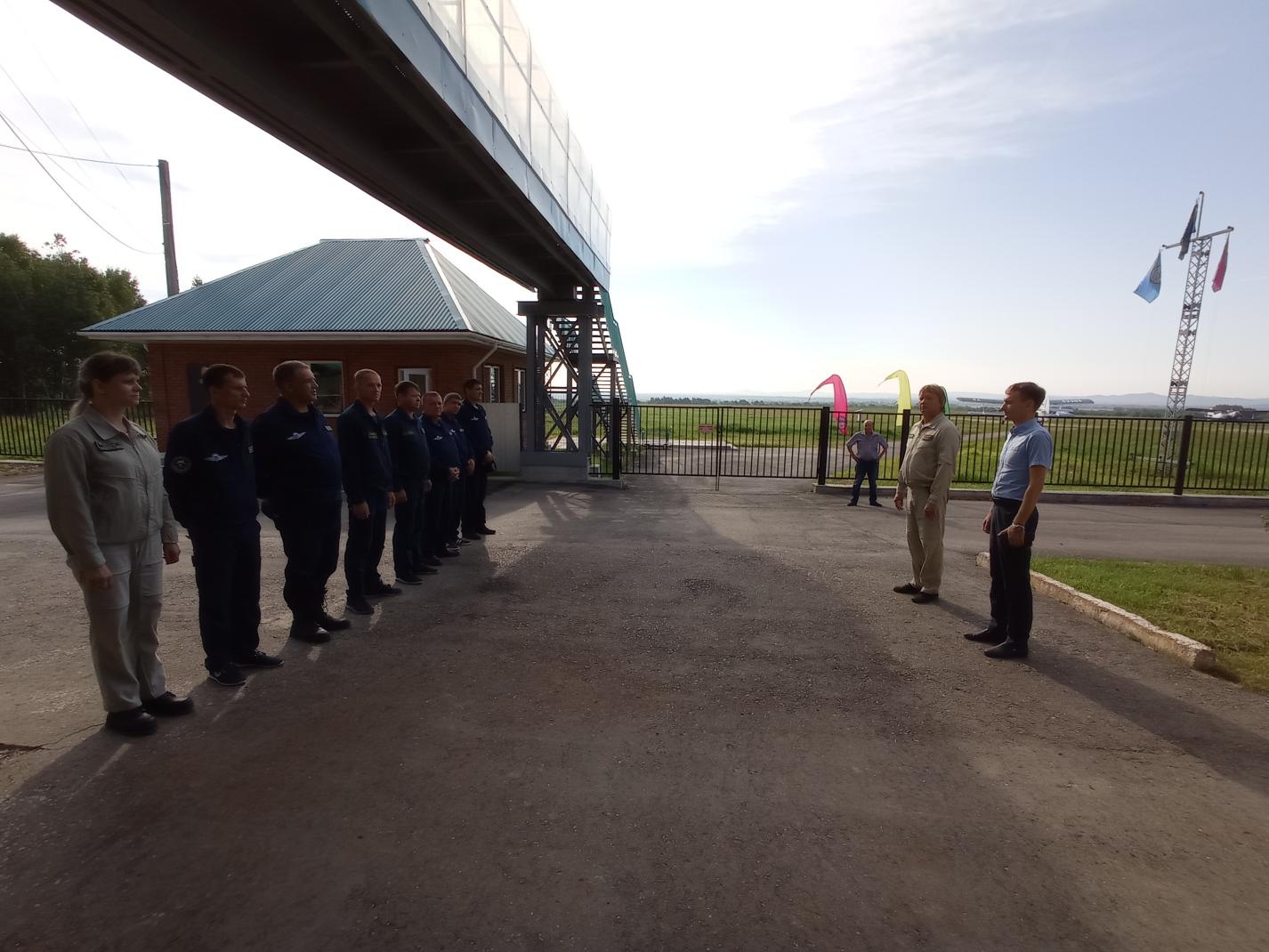 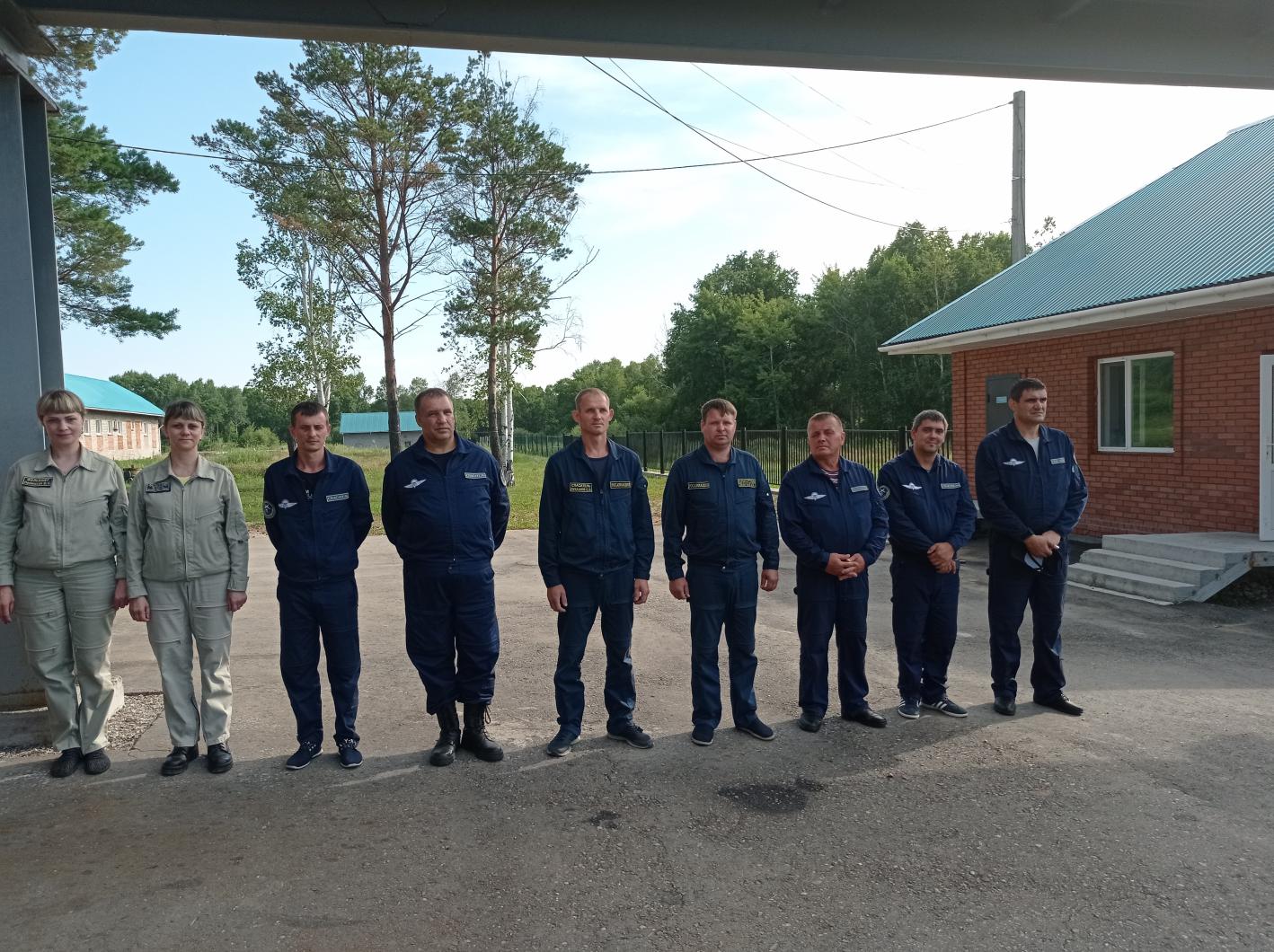 Спасатели Дальнереченской РПСБ - филиала ФКУ «Дальневосточный АПСЦ»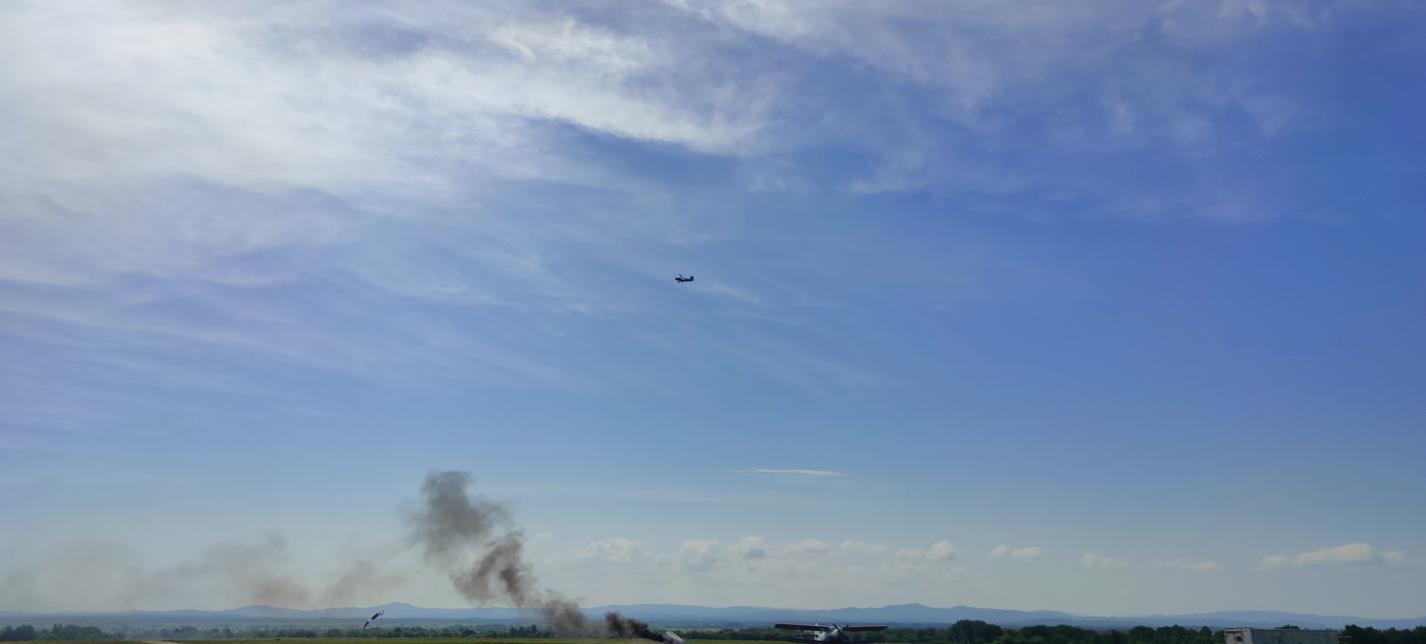 По плану учений экипаж дежурного поисково-спасательного воздушного судна и спасательная парашютно-десантная группа, осуществив визуальный поиск, обнаружили  предполагаемое место крушения 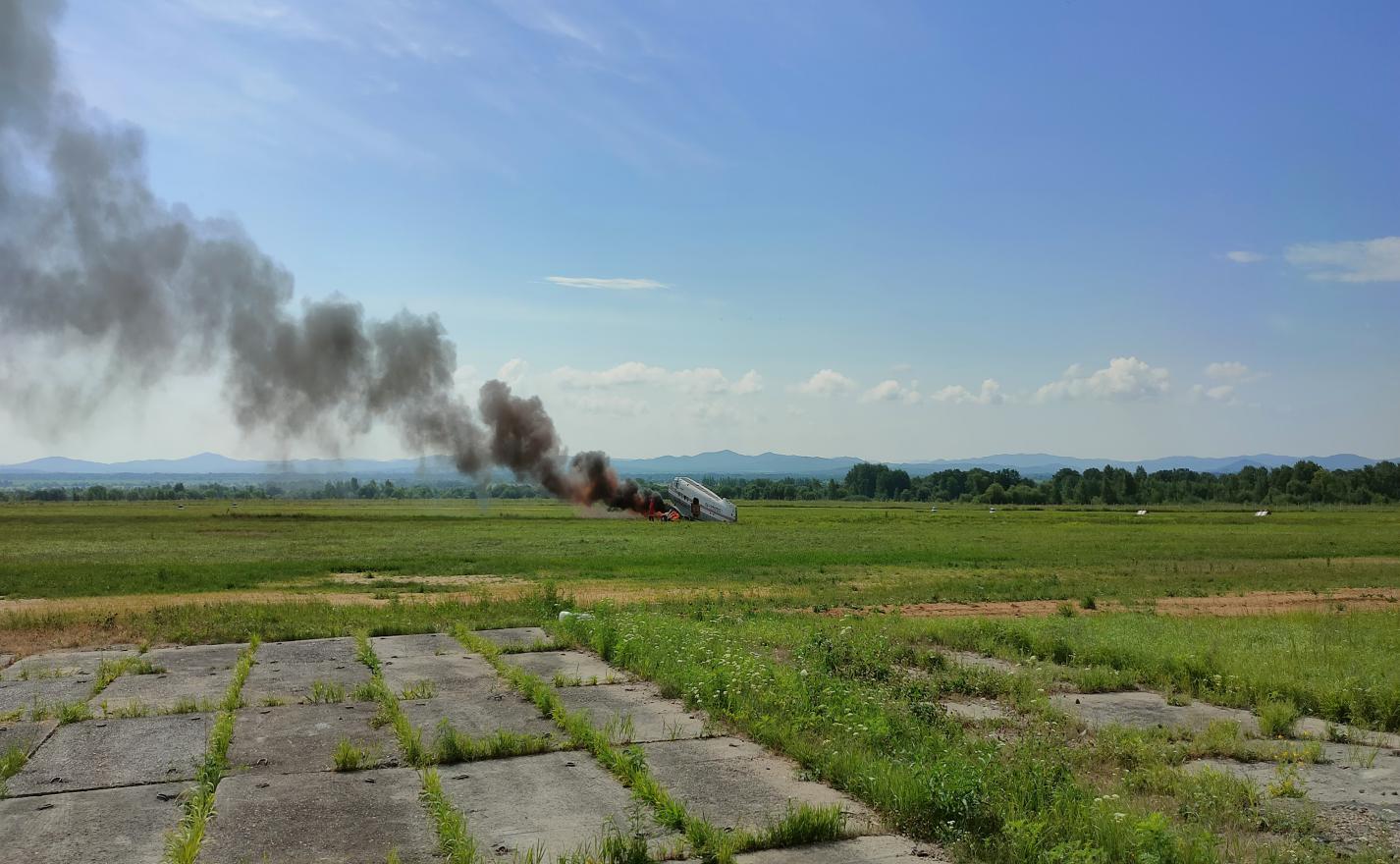 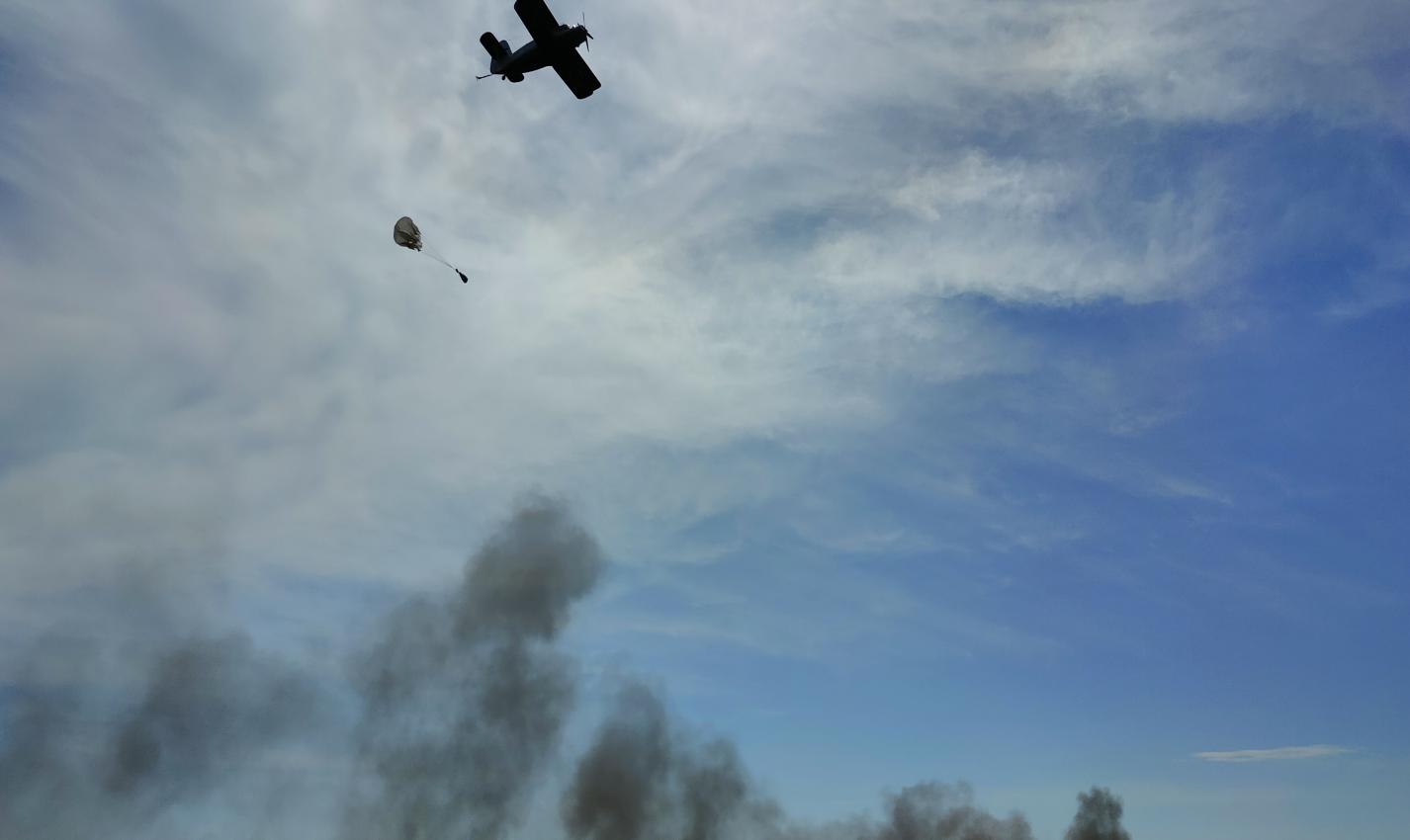 Оценив обстановку, старшим группы принимается решение на десантирование груза и спасательной парашютно-десантной группы к месту предполагаемого авиационного происшествия.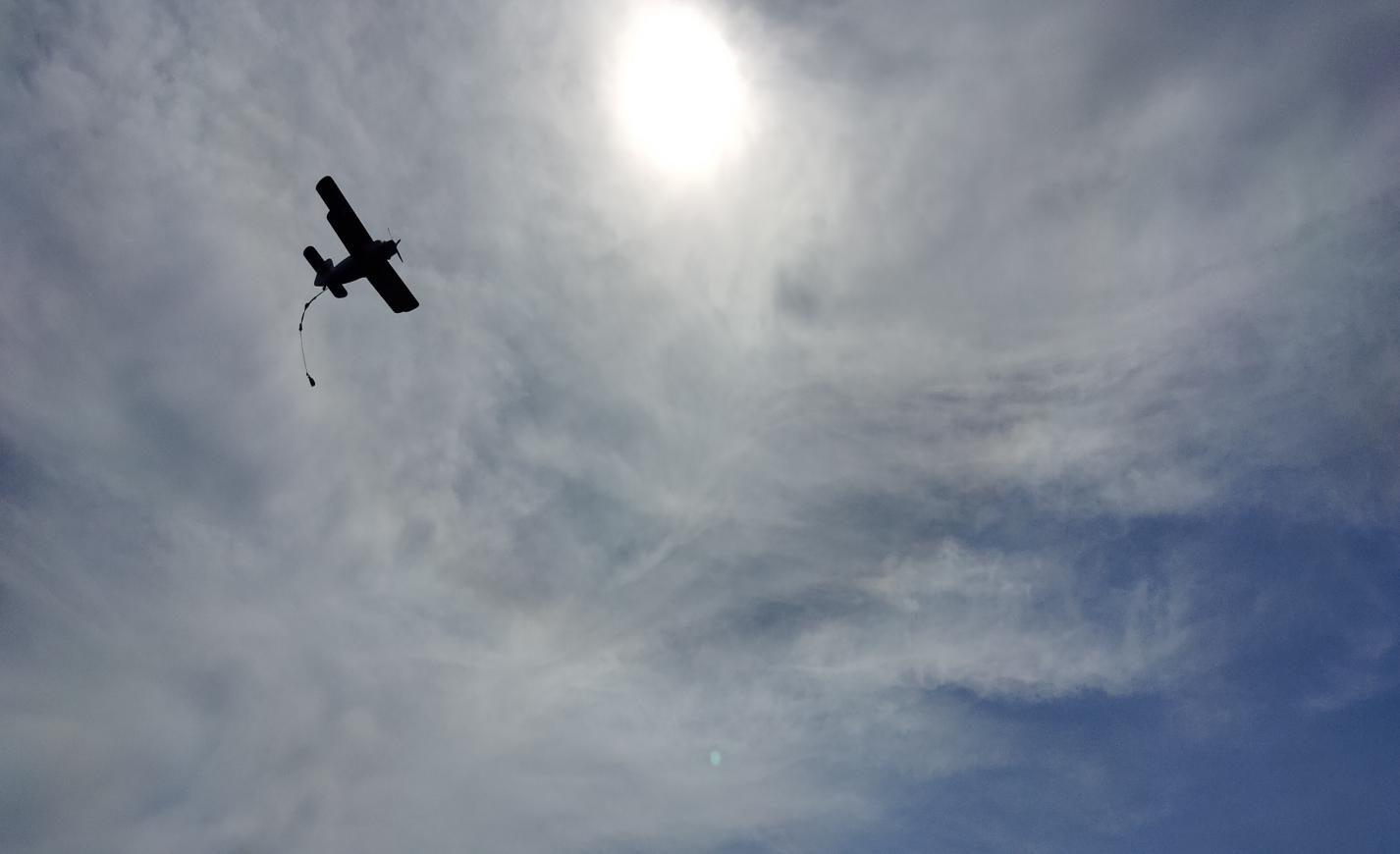 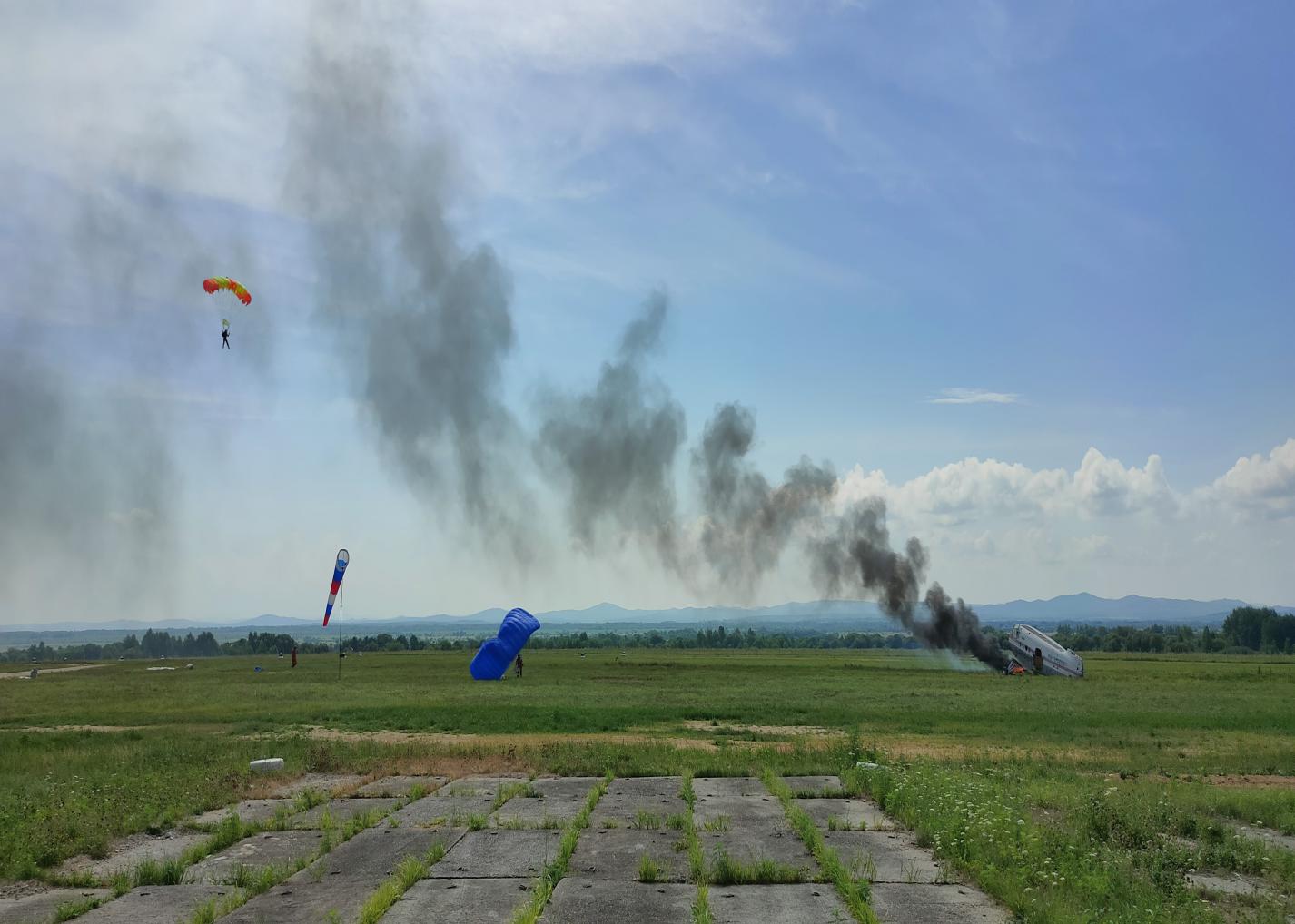 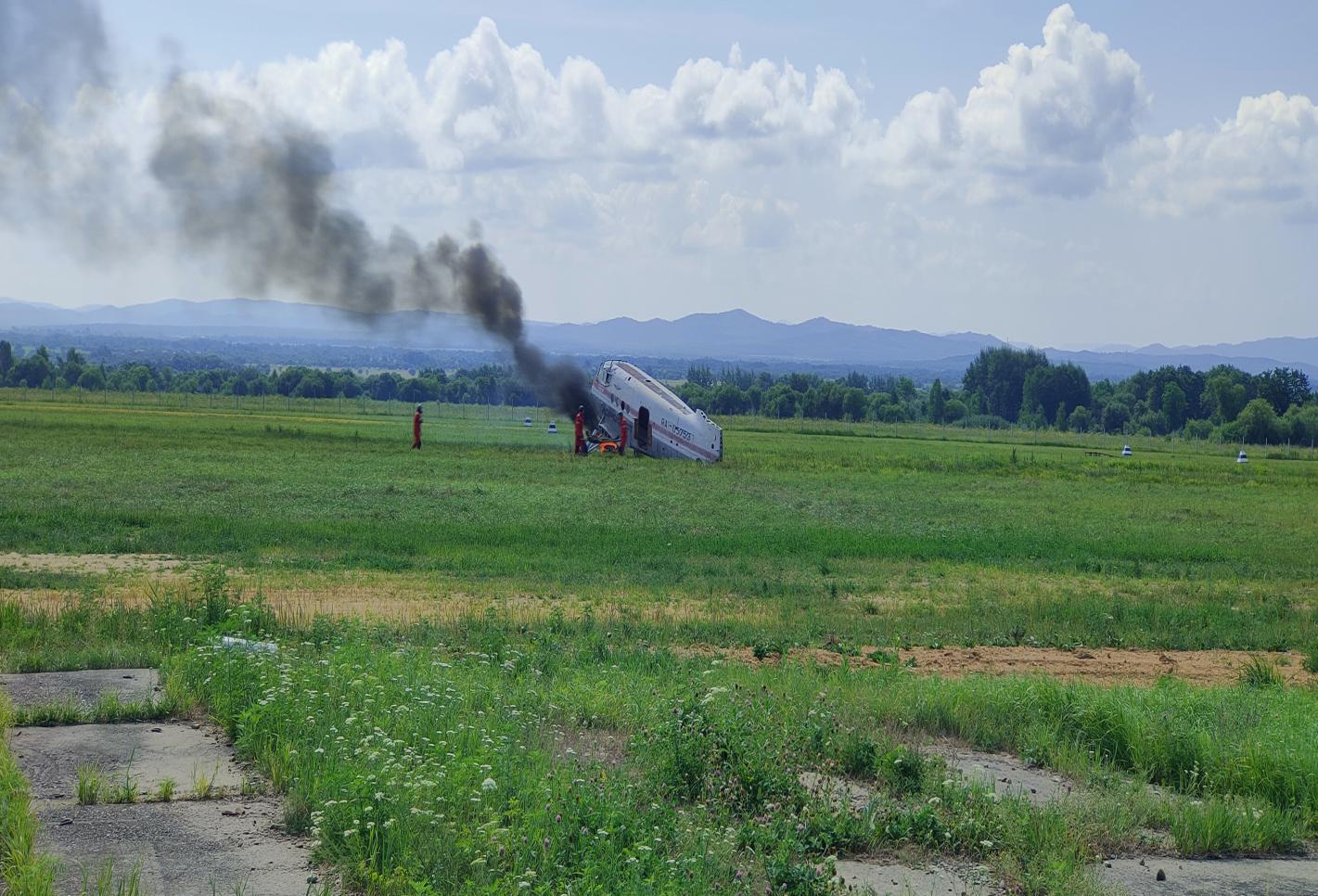 Спасателями производится эвакуация пострадавших оказывается первая  помощь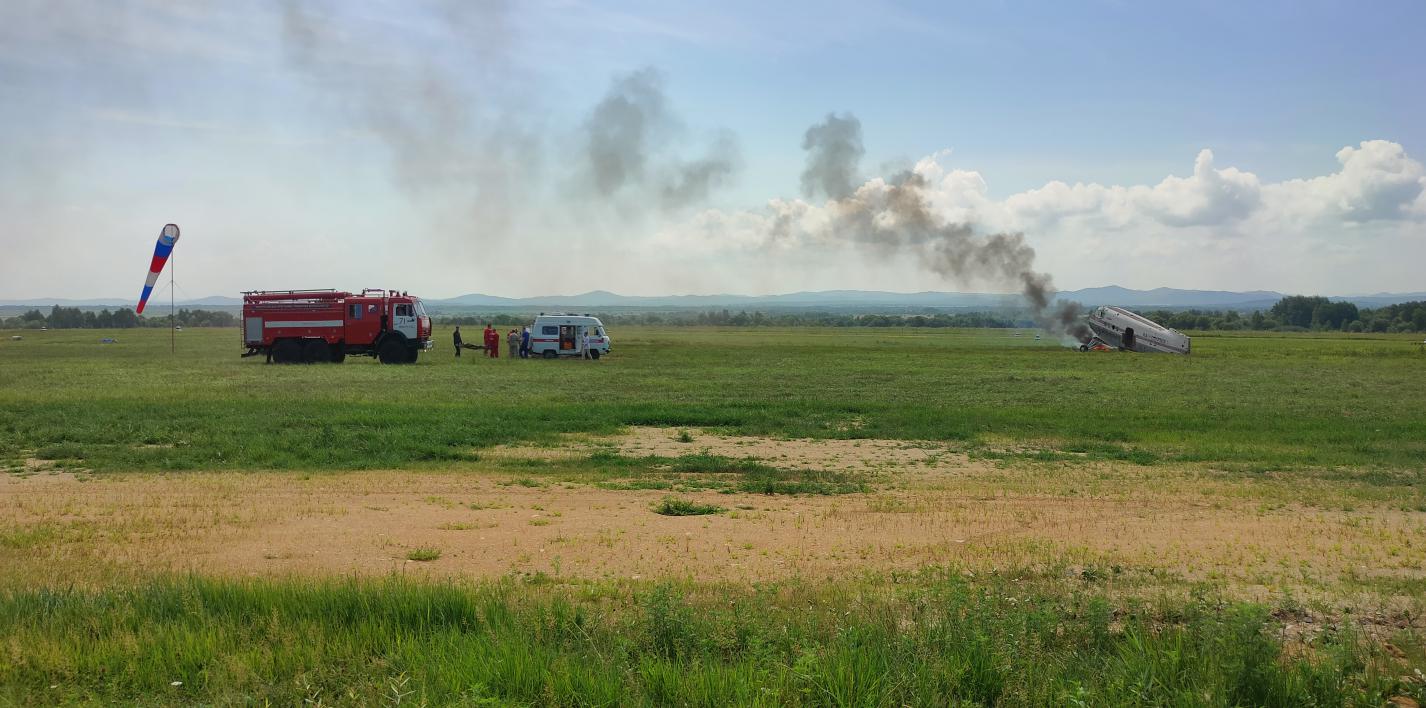 Согласно утвержденной схемы оповещения к месту условного авиационного происшествия прибывают силы и средства взаимодействующих организаций. Медицинский персонал проводит диагностику состояния здоровья пострадавших и принимает решение о госпитализации.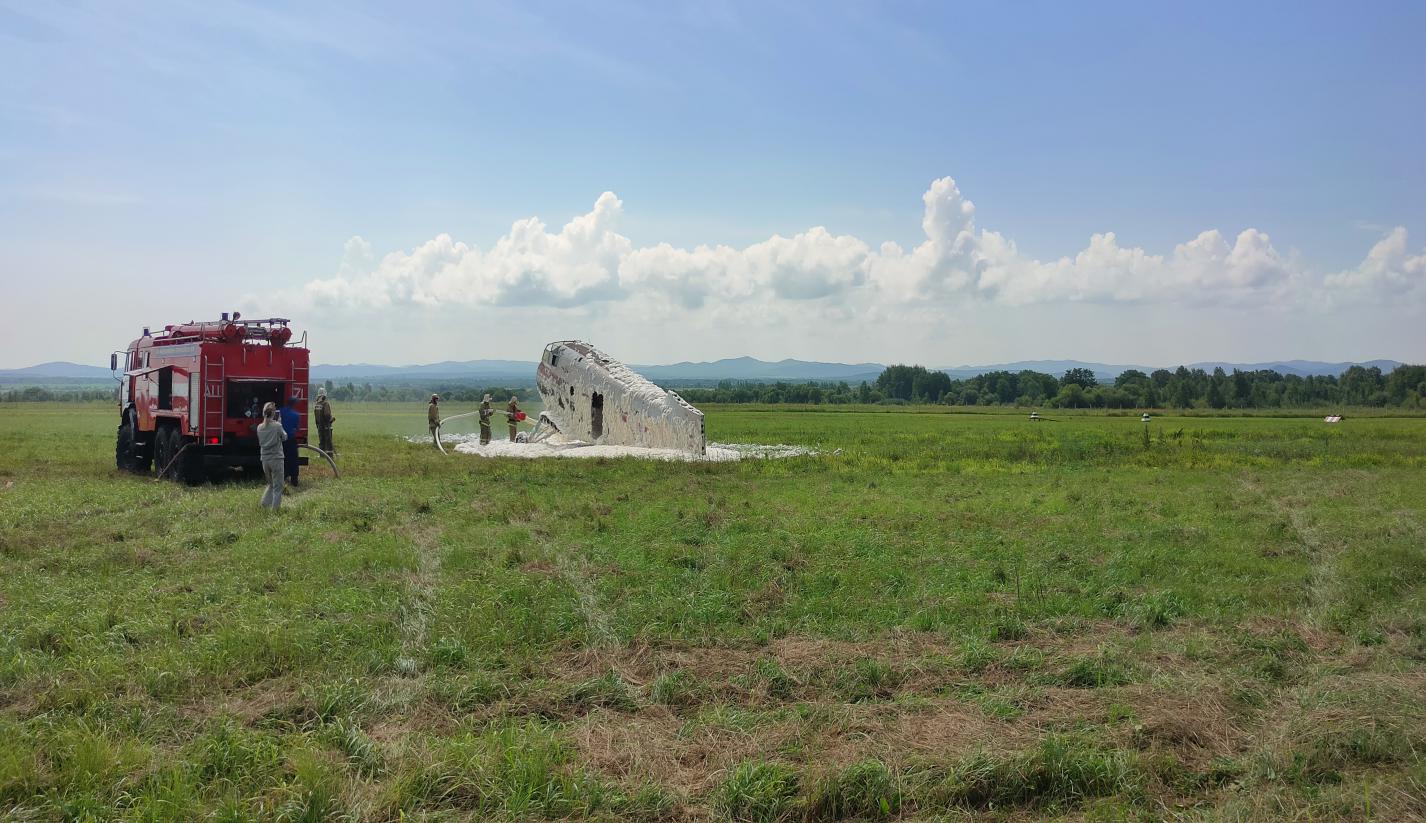 Пожарным расчетом осуществляется тушение пожара условного воздушного судна.В ходе учения отработаны вопросы межведомственного взаимодействия при проведении поисково-спасательных операций, проверена работоспособность системы аварийного оповещения, цели учения достигнуты.Комплексное учение по аварийно-спасательному обеспечению в зоне ответственности Дальнереченской РПСБ - филиала ФКУ «Дальневосточный АПСЦ» 